AYSO Standard Regional Policies & Protocols – Addendum A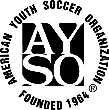 (Please check or fill in the appropriate box)Article	Paragraph	Change													6	A.3.		List of non-voting Regional Board positions.				_____________________________	_______________________________	  _______________________________				_____________________________	_______________________________	  _______________________________				_____________________________	_______________________________	  _______________________________				_____________________________	_______________________________	  _______________________________	6	E.2. (d)	Requested length of term for Regional Commissioner, if not 3 years:   	□ 2 years	□ 1 year	7	B.4.		Minimum playing time for each player, if not one-half:				□ No player plays a full game until all players play three-fourths.Additional Addendum ItemsArticle	Paragraph	Change												_____	________		________________________________________________________________________________________________ _____	________		________________________________________________________________________________________________ _____	________		________________________________________________________________________________________________ _____	________		________________________________________________________________________________________________ _____	________		________________________________________________________________________________________________ Section	Area	 Region		Date Signed by RC		    	Regional Commissioner Name   	Regional Commissioner Signature	________________________________		Approved by:Date Signed by AD		    	Area Director Name		    	Area Director Signature		________________________________		Date Signed by SD		    	Section Director Name	    	Section Director Signature		Received by:Date Sent to National Office	    	National Office		    	Received By/Team/Date		